Capitalization Challenge #1Directions: Use arrow keys to move the curser to error location.Use the delete key to erase a letter then use the shift key to make a capital letter.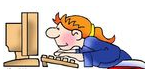 Name>>>>the children played on saturday. this is my brother, conor.we don’t have school in july.her last name is nelson.my mom’s name is dolores.